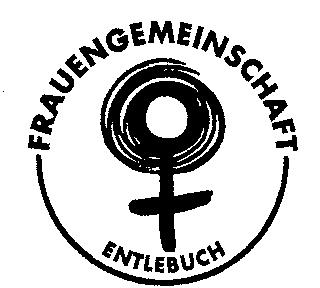 Protokoll der 132. Generalversammlung Frauengemeinschaft Entlebuch vom Mittwoch, 26. April 2023, 19.30 Uhr im Panoramarestaurant EntlebuchBegrüssungTraktanden:	1. Wahl der Stimmenzählerinnen	2. Protokoll GV 2021 (liegt zur Einsichtnahme auf und ist 	auch auf der Homepage www.fg-entlebuch.ch	aufgeschaltet)	3. Jahresberichte	4. Mutationen	5. Jahresrechnung und Revisorinnenbericht	6. Jahresbeitrag	7. Wahlen	8. Anträge	9. Ausblick ins neue Jahresprogramm	10. VerschiedenesPräsidentin Gaby Bucher begrüsst die Anwesenden Personen zum ersten Mal im Panoramarestaurant Entlebuch.104 Personen nehmen an der 132. Generalversammlung teil.Speziell Begrüsst Gaby:Vizepräsidentin Kirchenrat Beatrice BrunUnser Theologischer Begleiter Söppi JenniPfarrer Pius TroxlerVon den 22 Entschuldigungen erwähnt sie namentlich:Gemeindepräsidentin Vreny Schmidlin-Brun,Gemeinderätinnen Tanja Bieri und Petra Renggli HodelDie Einladung zur GV und die Traktandenliste sind termingerecht zugestellt worden und die Generalversammlung wird anhand der Traktandenliste durchgeführt.Wahl der StimmenzählerinnenAls Stimmenzählerinnen werden Charlotte Fankhauser, Beatrice von Flühe und Yvonne Bieri gewählt. Es sind 104 Personen anwesend, das absolute Mehr sind 53 Personen.Protokoll GV 2021Das Protokoll der schriftlichen Generalversammlung 2022 liegt auf den Tischen zur Einsichtnahme. Auch auf unserer Homepage unter www.fg-entlebuch.ch war es ersichtlich. Josy Riedweg hat einen Fehler gefunden, der korrigiert wurde. Merci Josy. Das Protokoll wird genehmigt und der Verfasserin und Aktuarin Manuela Achermann verdankt.JahresberichteGaby Bucher berichtet in ihrem Jahresbericht, dass der Vorstand sich zu 7 Sitzungen getroffen hat. Der Vorstand nahm am alljährlichen Vorständertreffen, der Delegiertenversammlung sowie diversen Sitzungen teilGaby macht einen kurzen Rückblick auf unser vergangenes Vereinsjahr. Die Setzlings - Tauschbörse ist leider nicht so gelungen und wird deshalb im neuen Programm nicht mehr terminiert. Der Kurs Pickel und Co. mit Paulina Renggli war gut besucht. Die Dottera Workshops mit Sandra Meier sind sehr gut angekommen und es entstand sogar eine kleine Gruppe die sich vernetzt hat. Die Malterapie ist leider gar nicht angekommen, obwohl sie sehr interessant war. Vielleicht liegt es daran, dass man sich nichts darunter vorstellen kann. Für den Feuersäulenkurs war das Interesse wieder sehr gross, so dass wir diesen wieder in das neue Programm nehmen. Der Nähkurs mit Mäny Achermann fand wiederum grossen Anklang und wird wiederum angeboten. Der Fondueplausch musste wegen zu wenig Anmeldungen leider abgesagt werden, wird aber noch einmal Terminiert im neuen Programm. Als letzten Kurs fand Make up für den Alltag statt. Dieser fand ausgebucht bei Barbara Felder und Renata Bucher statt.Gaby Dankt allen Kursteilnehmerinnen und Kursleiterinnen, ohne sie könnten wir unser Programm nicht durchführen.Josy Riedweg und Sabine Thalmann besuchten 13 Frauen und gratulierten ihnen zum 85. / 90. oder 95. Geburtstag.Die Ludothek hat wieder ca. 40% mehr Besucher. Die Rechnung weist deshalb auch ein kleines Plus aus. Nach 16 Jahren verlässt Priska Vogel die LUDO. Mit ihr verlieren wir auch ein Leitungsmitglied.Als neues Leitungsmitglied durften wir Judith Blum, Hasle begrüssen. Sie unterstützt unser Team schon seit 6 Jahren.Das LUDO-Team sucht noch immer Mitarbeiterinnen.Des Weiteren sind wir bemüht mehr Werbung und Angebote anzubieten. Beim ersten Brändi-Dog Turnier Entlebuch spielten 32 Teilnehmer um den Sieg. Es war ein voller Erfolg und findet deshalb am 30.10.2023 im Pfarreiheim wieder statt.Nach wie vor wünscht sich die LUDO einen neuen Standort in der Nähe der Bibliothek, damit wir präsenter sind und näher an der Kundschaft.Der Familientreff konnte wieder Anlässe durchführen und die wurden alle gut besucht. (Aurelia Schilter / Judith Blum)Der Senioren Mittagstisch konnte 7-mal durchgeführt werden. Im Schnitt waren 60-70 Personen anwesend und haben das abwechslungsreiche Essen dankbar angenommen. Das Angebot wird sehr geschätzt und findet immer mehr Anklang. Dies führt zu mehr Aufwand bei der Vorbereitung und der Ausführung was zu mehr Personal bedarf führt. Unser Team besteht momentan aus 5 Frauen in der Küche und 3 im Service. Seit kurzer Zeit werden wir von ein paar pensionierten Männern beim Aufstellen und Abräumen der Tische und Stühle unterstützt. Herzlichen Dank allen Helfern.Die 12 Jass Nachmittage wurden sehr gut besucht. Eifrig wurde um jeden «Bock» und «Stich» gekämpft. Die Teilnehmer wurden jeweils mit einem feinen Zobig verwöhnt.48 Personen erlebten einen abwechslungsreichen Ausflug. Der Car führte uns durch die Urschweiz bis nach Erstfeld zum ersten Kaffeehalt. Weiter ging es dem Reusstal entlang, durch die Schöllenenschlucht hinauf nach Andermatt. In Realp steht die herausgeputzte Dampflock schon abfahrbereit. Das nostalgisch gekleidete Bahnpersonal gab uns kompetent Auskunft auf unsere Fragen. Beim zwischen halt in Tiefenbach gab es ein Apero an der Sonne. Kurz vor der Talfahrt hat sich die Lock auf einer Plattform spektakulär um 180 Grad gedreht. In Gletsch angekommen bestiegen wir wieder den Car der uns auf den Grimselpass zum Mittagessen brachte. Nach dem vorzüglichen Essen in der herrlichen Bergwelt führte unser Weg weiter via Haslital über den Brünig. In Hergiswil gab es einen kurzen Halt bevor wir wieder alle glücklich und gesund zu Hause angekommen sind.Nach gut 2.5 Jahren Unterbruch durften wir den Besuchsdienst wieder aufnehmen. Die Pandemie hat aber tiefgreifende Spuren hinterlassen. Die Nachfrage ist stetig kleiner geworden. Es ist auch so, dass die Ärzte, Gemeinde, Spitex aus Datenschutzgründen keine Kontakte mehr vermitteln dürfen. Wir beobachten aber, dass die Nachbarschaftshilfe sehr gross ist, was uns natürlich sehr freut.Nach einer einberufenen Sitzung des Teams haben wir daher beschlossen den Besuchsdienst loszulassen. Die eingetragenen Personen werden aber weiterhin besucht. Neu werden 3 Freiwillige im Altersheim das Angebot «Freiwilligen Arbeit» unterstützen. Das Altersheim ist sehr dankbar über diese Hilfe.Ich danke allen Freiwilligen für die gute Zusammenarbeit das ganze Jahr über. ( Marlies Rohrer)Nachdem wir letztes Jahr keinen Kinonami durchführen konnten durften wir dieses Mal 60 Kinder begrüssen. Das kleine Gespenst kam bei den Kindern, trotz Sonnenschein draussen, sehr gut an.Die Besichtigung der Ambulanz war ein voller Erfolg. Leider konnten wir nicht alle Kinder nehmen die Interesse hatten. Evtl. werden wir im neuen Jahr nochmals kurzfristig etwas organisieren.Der Räbeliechtli Umzug fand auf einer neuen Route statt. Trotz des schlechten und garstigen Wetters liefen viele Kinder und Eltern mit. Bei Pfrundmattschulhaus durften wir uns mit warmem Punch einem Wienerli und Brot wieder etwas aufwärmen.Das traditionelle Weihnachtsbasteln war wiederum ein totaler Erfolg. Es wurden Magnetsteine verziert, Serviertabletts bemalt, Gläser Sandgestrahtl oder Abwaschsets gebastelt.Der Märliegge am Weihnachtsmarkt wurde sehr gut besucht.Unser Highlight ist natürlich das Narrezmorge am SchmuDo. Wir durften mehr als 70 Anmeldungen verbuchen. Die Kleinformation ÄNTLEGÜX kam für ein Ständli vorbei. Das tolle Frühlingswetter lockte unseren Gäste schon bald wieder nach draussen.Im Leitungsteam gab es auch einige Veränderungen. Christine Enz, Fabienne Bieri und Doris Felder verlassen uns. Sie haben über viele Jahre die Gruppe geprägt und aktiv mitgestaltet. Herzlichen Dank dafür. Wir durften zwei neue Mitglieder für die Mitarbeit bei uns begeistern. Es sind das: Jenny Berthold und Sibille Amstutz. Herzlich Willkommen.Wir freuen uns auf die bevorstehenden Anlässe. Dies sind einen Nachmittag mit den Jägern im Wald, Kinonami, Räbeliechtli Umzug, Weihnachtsbasteln, den Märliegge und natürlich das Narrezmorge. (Erika Ineichen)Josef Jenni berichtet über die Elisabethenmesse, das Pilgern und den Weltgebetstag der Liturgiegruppe. Claudia Schmid hat demissioniert. Neu ist Söppi Jenni jetzt Ansprechperson. Wir werden das auf der Homepage noch vermerken.Das ElKI konnte leider noch nicht aufgenommen werden, da wir keine Leiterinnen finden konnten.An der GV konnte Gaby aber mit Freude verkünden, dass mit ________ und ______ zwei Frauen das ElKI wieder reaktivieren möchten. In den nächsten Tagen wird Gaby mit ihnen zusammensitzen und schauen wie, wo, was. Wir werden entsprechen im EA, im Pfarrblatt und auf der Homepage informieren. Herzlichen Dank an die beiden Frauen.Unsere Präsidentin Gaby dankt allen Ressortleiterinnen und Helferinnen und allen, welche in irgendeiner Form fürs Vereinsleben mitwirken.Für die finanzielle Unterstützung dankt Gaby der politischen Gemeinde und der Kirchgemeinde.Die Jahresberichte werden genehmigt und verdankt.MutationenWir können folgende Mitglieder in der Frauengemeinschaft Entlebuch willkommen heissen.Silvia Hofstetter und Carla DussLeider sind im Jahr 2022 / 2023 7 Vereinsmitglieder verstorben: Marie Koch-Brun, Rosa Renggli-Kaufmann, Marie Gut-Fuchs, Anita Giger-Distel, Anna Hofstetter- Bannwarth, Margrith Brun-Lingg, Agatha EppIn einer Schweigeminute gedenken wir allen verstorbenen Frauen. Der Gedenkgottesdienst findet am Sonntag, 10. Mai um 20.00 Uhr in der Egg Kapelle statt.Jahresrechnung und RevisorinnenberichtChristine Fankhauser unsere Finanzverantwortliche erläutert uns die Jahresrechnung. Die Rechnung weist einen Verlust von Fr. 717.90 auf. Die beiden Rechnungsrevisorinnen Alice Stalder und Luzia Wigger haben die Vereinsrechnung geprüft und als richtig befunden. Auch die Rechnungen der Ludothek und des Familientreff haben sie geprüft und als richtig befunden. Alice Stalder verliest den Revisorinnenbericht und beantragt der Versammlung die Rechnungen zu genehmigen und den Vorstand zu entlasten. Sie dankt den Finanzverantwortlichen für die grosse Arbeit. Dieser Antrag wird einstimmig angenommen.Leider hat Christine als Finanzfachfrau demissioniert. Wir danken Christine für die langjährige tolle Arbeit im Vorstand. Mier wärde dich vermisse…..JahresbeitragWir beantragen den Jahresbeitrag, pro Mitglied, bei Fr. 20.- zu belassen.Dieser Antrag wird einstimmig angenommen.WahlenGaby Bucher wird als Präsidentin im Amt bestätigt.Manuela Achermann wird als Vizepräsidentin / Aktuarin wiedergewählt.Als neue Finanzfachfrau durften wir Isabel Vogel gewinnen. Sie wurde von der Versammlung einstimmig und mit grossem Applaus gewählt. Herzlichen Glückwunsch und härzlech willkomme bi üs…..Simona Kammermann und Rahel Wermelinger wurden als Beisitzerinnen / Homepage Betreuerinnen bestätigt.Als neue Vorstandsmitglieder werden: Manuela Stadelmann Beisitzerin / Anmeldungen, Fabienne Bieri Beisitzerin vorgeschlagen und einstimmig gewählt.Söppi Jenny wird uns weiterhin als Theologischer Begleiter zur Seite stehen.AnträgeEs sind keine Anträge eingegangen.AusblickSimona Kammermann macht einen kleinen Ausblick im neuen Jahresprogramm. Sie erwähnt ein paar Punkte um die Frauen «Gluschtig» zu machen.VerschiedenesSöppi Jenni stellt die neue Etappe vom Jakobsweg vor. Es wird dieses Jahr eine leichte, kurze Strecke geben. Söppi würde sich auf viele Wander Gspändli freuen.Mit Dankesworten an den Vorstand, an das Team vom Panorama Restaurant, kann unsere Präsidentin Gaby Bucher die offizielle Versammlung um 20.45 Uhr schliessen.Allen Anwesenden wird ein feines Gemüse Risotto mit Salat serviert. Zum offerierten Kaffee gibt es noch ein kleines Dessert. Anstatt der Tombola erhält jedes Mitglied wiederum ein Geranienstock als kleines Geschenk, da es letztes Jahr so guten Anklang fand.Entlebuch, Anfang Mai 2023Die Präsidentin		Die AktuarinGaby Bucher			Manuela Achermann